Муниципальное бюджетное общеобразовательное учреждение«Зеленгинская средняя общеобразовательная школа им.Н.В.Кашина» Рабочая программа по изобразительному искусствууровень образования (класс): 5-8 класс (основное общее образование)количество часов: всего140 часов5 класс – 35 часов (34 часа, 1час резерв)6 класс – 35 часов (34 часа, 1час резерв)7 класс – 35 часов (34 часа, 1час резерв)8 класс – 35 часов (34 часа, 1час резерв)Срок реализации: 4 года 2018-2022 г.                                                                                                                                                   Составитель: Ульянова А.В.-учитель ИЗОРабочая программа по изобразительному искусству для 5-8 классов соответствует требованиям Федерального государственного образовательного стандарта основного общего образования» авторы: Л.Г. Савенкова, Е.А. Ермолинская.   Москва «Вентана-Граф»2013. Учебно-методический комплект рекомендован Министерством образования РФ Москва «Вентана-Граф» 2013                                                                                                   Пояснительная запискаРабочая программа по изобразительной деятельности для 5-8 классов соответствует требованиям федерального государственного образовательного стандарта основного общего образования (2010 г.)авторы: Л.Г.СавенковаЕ.А.Ермолинская М.Вентана-Граф 2013) .Федеральный государственный образовательный стандарт основного общего образования, утвержденный приказом Министерства образования и науки Российской Федерации от 17.10.2010 года №1897 с изменениями и дополнениями. Учебно-методический комплект  РФ рекомендован Министерством образования РФ / М:Вентана-Граф,2013.                                                                            Общая характеристика учебного предмета «Изобразительное искусство»Учебный предмет «Изобразительное искусство» объединяет в единую образовательную структуру практическую художественно-творческую деятельность, художественно-творческую деятельность, художественно-эстетическое восприятие произведений искусства и окружающей действительности. Изобразительное искусство как школьная дисциплина имеет интегративный характер, она включает в себя основы разных видов визуально-пространственных искусств – живописи, графики, скульптуры, дизайна, архитектуры, народного и декоративно-прикладного искусства. Содержание курса учитывает возрастание роли визуального образа как средства познания, коммуникации и профессиональной деятельности в условиях современности.Освоение изобразительного искусства в основной школе – продолжение художественно-эстетического образования, воспитания обучающихся в начальной школе и опирается на полученный ими художественный опыт.Программа «Изобразительное искусство. 5-8 классы» создана в соответствии с требованиями Федерального государственного образовательного стандарта основного общего образования, Концепции духовно-нравственного развития и воспитания личности гражданина России. Эта программа является продуктом комплексного проекта, созданного на основе системной исследовательской и экспериментальной работы коллектива специалистов. Программа учитывает традиции российского художественного образования, современные инновационные методы, анализ зарубежных художественно-педагогических практик. Смысловая и логическая последовательность программы обеспечивает целостность учебного процесса и преемственность этапов обучения.Программа объединяет практические художественно-творческие задания, художественно-эстетическое восприятие произведений искусства и окружающей действительности в единую образовательную структуру, образуя условия для глубокого осознания и переживания каждой предложенной темы. Программа построена на принципах тематической цельности и последовательности развития курса, предполагает четкость поставленных задач и вариативность их решения. Программа предусматривает чередование уроков индивидуального практического творчества учащихся и уроков коллективной творческой деятельности, диалогичность и сотворчество учителя и ученикаЦели и задачи курсаОсновная цель школьного предмета «Изобразительное искусство» — развитие визуально-пространственного мышления учащихся как формы эмоционально-ценностного, эстетического освоения мира, как формы самовыражения и ориентации в художественном и нравственном пространстве культуры.Художественное развитие осуществляется в практической, деятельностной форме в процессе личностного художественного творчества.Основные формы учебной деятельности — практическое художественное творчество посредством овладения художественными материалами, зрительское восприятие произведений искусства и эстетическое наблюдение окружающего мира.Основные задачи предмета «Изобразительное искусство»:формирование опыта смыслового и эмоционально-ценностного восприятия визуального образа реальности и произведений искусства;освоение художественной культуры как формы материального выражения в пространственных формах духовных ценностей;формирование понимания эмоционального и ценностного смысла визуально-пространственной формы;развитие творческого опыта как формирование способности к самостоятельным действиям в ситуации неопределенности;формирование активного, заинтересованного отношения к традициям культуры как к смысловой, эстетической и личностно-значимой ценности;воспитание уважения к истории культуры своего Отечества, выраженной в ее архитектуре, изобразительном искусстве, в национальных образах предметно-материальной и пространственной среды и понимании красоты человека;развитие способности ориентироваться в мире современной художественной культуры;овладение средствами художественного изображения как способом развития умения видеть реальный мир, как способностью к анализу и структурированию визуального образа на основе его эмоционально-нравственной оценки;овладение основами культуры практической работы различными художественными материалами и инструментами для эстетической организации и оформления школьной, бытовой и производственной среды..                                                                                             Место учебного предмета в учебном планеФедеральный государственный образовательный стандарт основного общего образования (п. 11.6 и п. 18.3) предусматривает на этапе основного общего образования перечень обязательных учебных предметов, курсов, в том числе изучение предмета «Изобразительное искусство». Время, необходимое для изучения предметов, курсов, период их изучения (классы) стандартом не определяются. Предмет «Изобразительное искусство» рекомендуется изучать в 5-8 классах в объеме не менее 136 часов (по 34 часа в каждом классе).Рабочая программа предусматривает возможность изучения курса «Изобразительное искусство» в объеме 1 учебного часа в неделю, ка                                         Ценностные ориентиры содержания курса «Изобразительное искусство» на уровне основного общего образованияУчебный предмет «Изобразительное искусство» в общеобразовательной школе направлен на формирование художественной культуры учащихся как неотъемлемой части культуры духовной, т. е. культуры мироотношений, выработанных поколениями. Эти ценности как высшие ценности человеческой цивилизации, накапливаемые искусством, должны быть средством очеловечения, формирования нравственно-эстетической отзывчивости на прекрасное и безобразное в жизни и искусстве, т. е. зоркости души растущего человека.Художественно-эстетическое развитие учащегося рассматривается как необходимое условие социализации личности, как способ его вхождения в мир человеческой культуры и в то же время как способ самопознания, самоидентификации и утверждения своей уникальной индивидуальности. Художественное образование в основной школе формирует эмоционально-нравственный потенциал ребенка, развивает его душу средствами приобщения к художественной культуре, как форме духовно-нравственного поиска человечества.Связи искусства с жизнью человека, роль искусства в повседневном его бытии, в жизни общества, значение искусства в развитии каждого ребенка — главный смысловой стержень программы.При выделении видов художественной деятельности очень важной является задача показать разницу их социальных функций: изображение — это художественное познание мира, выражение своего отношения к нему, эстетического переживания; конструктивная деятельность направлена на создание предметно-пространственной среды; а декоративная деятельность — это способ организации общения людей и прежде всего имеет коммуникативные функции в жизни общества.Программа построена так, чтобы дать школьникам представления о системе взаимодействия искусства с жизнью. Предусматривается широкое привлечение жизненного опыта обучающихся, обращение к окружающей действительности. Работа на основе наблюдения и эстетического переживания окружающей реальности является важным условием освоения школьниками программного материала.Наблюдение окружающей реальности, развитие способностей обучающихся к осознанию своих собственных переживаний, формирование интереса к внутреннему миру человека являются значимыми составляющими учебного материала. Конечная цель — формирование у школьника самостоятельного видения мира, размышления о нем, своего отношения на основе освоения опыта художественной культуры.Обучение через деятельность, освоение обучающимися способов деятельности - сущность обучающих методов на занятиях изобразительным искусством. Любая тема по искусству должна быть не просто изучена, прожита, т. е. пропущена через чувства ученика, а это возможно лишь и деятельностной форме, в форме личного творческого опыта. Только когда знания и умения становятся личностно значимыми, связываются с реальной жизнью и эмоционально окрашиваются, происходит развитие ребенка, формируется его ценностное отношение к миру,Особый характер художественной информации нельзя адекватно передать словами. Эмоционально-ценностный, чувственный опыт, выраженный в искусстве, можно постичь только через собственное переживание — проживание художественного образа в форме художественных действий. Для этого необходимо освоение художественно-образного языка, средств художественной выразительности. Развитая способность к эмоциональному уподоблению — основа эстетической отзывчивости. В этом особая сила и своеобразие искусства: его содержание должно быть присвоено ребенком как собственный чувственный опыт. На этой основе происходит развитие чувств, освоение художественного опыта поколений и эмоционально-ценностных критериев жизни.Систематическое освоение художественного наследия помогает осознавать искусство как духовную летопись человечества, как выражение отношения человека к природе, обществу, поиск идеалов. На протяжении всего курса обучения обучающиеся знакомятся с выдающимися произведениями живописи, графики, скульптуры, архитектуры, декоративно-прикладного искусства, изучают классическое и народное искусство разных стран и эпох. Особое значение имеет познание художественной культуры своего народа.Культуросозидающая роль программы состоит также в воспитании гражданственности и патриотизма. В основу программы положен принцип «от родного порога в мир общечеловеческой культуры».Россия — часть многообразного и целостного мира. Обучающийся шаг за шагом открывает многообразие культур разных народов и ценностные связи, объединяющие всех людей планеты, осваивая при этом культурное богатство своей Родины.Личностные, метапредметные и предметные результаты освоения предметаПредметная область «Искусство» играет большую роль в становлении личности ученика, так как способствует его личностному развитию, обеспечивая «осознание значения искусства и творчества в личной и культурной самоидентификации личности, развитие эстетического вкуса, художественного мышления обучающихся».В основной школе происходит:формирование художественного вкуса, способности чувствовать и воспринимать пластические искусства во всем многообразии их видов и жанров;принятие мультикультурной картины современного мира; формирование навыков самостоятельной работы при выполнении практических творческих работ;готовность к осознанному выбору дальнейшей образовательной траектории;умение познавать мир через образы и формы изобразительного искусства.При этом осуществляются различные умственные операции, такие как анализ, синтез, сравнение, классификация.Личностные результаты проявляются в авторском стиле учащегося, в умении использовать образный язык изобразительного искусства: цвет, линию, ритм, композицию, объем, фактуру для достижения своих творческих замыслов, в способности моделировать новые образы путем трансформации известных (с использованием средств изобразительного языка). 
В результате продуктивных видов художественно-творческой деятельности происходит формирование регулятивных УУД. Общение является необходимым условием развития способности личности к регуляции поведения, к деятельности и саморегуляции. Психологические условия формирования саморегуляции обеспечиваются особой организацией учебного сотрудничества ученика с учителем. Для осознания обучающимися стратегий организации учебной деятельности необходима совместная деятельность с учителем и со сверстниками. Наилучший метод организации учебной работы школьников - совместное планирование, осуществление и оценивание самостоятельной работы. На каждом занятии ребенок создает свой творческий продукт. Он самостоятельно ставит цель предстоящей творческой работы, обдумывает замысел, находит необходимый художественный материал, выполняет работу в материале, придумывает название, выражая в словесной форме образный смысл или замысел произведения, оценивает результат своего труда и работы одноклассников, а по необходимости осуществляет коррекцию, уточнение своего рисунка. Использование интерактивных форм и методов обучения на уроках изобразительного искусства позволяют преподать материал в доступной, интересной, яркой и образной форме, способствуют повышению уровня мотивации учебной и творческой деятельности; лучшему усвоению знаний, вызывает интерес к познанию, формирует коммуникативную, личностную, социальную, интеллектуальную компетенции.Творческая деятельность с использованием художественных материалов и техник может быть дополнена творческими проектами на основе компьютерных мультимедийных технологий, на базе музейной педагогики и т. п.Расширение познавательной сферы школьников в области изобразительного искусства происходит постепенно в процессе решения эвристических заданий, нацеленных на самостоятельный поиск и решение художественно-творческих задач. Ребенок учится познавать мир через визуальный художественный образ, представлять место и роль изобразительного искусства в жизни человека и общества; осваивать основы изобразительной грамоты, особенности образно-выразительного языка разных видов изобразительного искусства, художественных средств выразительности; приобретать практические навыки и умения в изобразительной деятельности; различать изученные виды пластических искусств; воспринимать и анализировать смысл (концепцию) художественного образа произведений пластических искусств; описывать произведения изобразительного искусства и явления культуры, используя для этого специальную терминологию, давать определения изученных понятий.Одним из ведущих подходов при изучении изобразительного искусства является проблемно-диалогическое обучение. На проблемно-диалогических уроках учитель сначала посредством диалога (иногда побуждающего, иногда подводящего) помогает ученикам поставить учебную проблему, т.е. сформулировать тему урока или вопрос для исследования (в крайнем случае, педагог сообщает тему с мотивирующим приемом). Тем самым у школьников вызывается интерес к новому материалу, бескорыстная познавательная мотивация. Затем учитель посредством побуждающего или подводящего диалога организует поиск решения, т.е. «открытие» знания школьниками. При этом достигается подлинное понимание изучаемого материала учениками, ибо нельзя не понимать то, до чего додумался лично. Особое значение приобретает формирование основ критического мышления на базе восприятия и анализа произведений изобразительного искусства, понимания роли искусства в жизни общества.В соответствии с требованиями к результатам освоения основной образовательной программы основного общего образования МАОУ ПГО «СОШ-Лицей №4 «Интеллект», Федерального государственного образовательного стандарта основного общего образования обучение на занятиях по изобразительному искусству направлено на достижение обучающимися личностных, метапредметных и предметных результатов.Личностные результаты отражаются в индивидуальных качественных свойствах обучающихся, которые они должны приобрести в процессе освоения учебного предмета «Изобразительное искусство»:воспитание российской гражданской идентичности: патриотизма, любви и уважения к Отечеству, чувство гордости за свою Родину, прошлое и настоящее многонационального народа России; осознание своей этнической принадлежности, знание культуры своего народа, своего края, основ культурного наследия народов России и человечества; усвоение гуманистических, традиционных ценностей многонационального российского общества;формирование ответственного отношения к учению, готовности и способности обучающихся к саморазвитию и самообразованию на основе мотивации к обучению и познанию;формирование целостного мировоззрения, учитывающего культурное, языковое духовное многообразие современного мира;формирование осознанного, уважительного и доброжелательного отношения к другому человеку, его мнению, многообразию, культуре; готовности и способности вести диалог с другими людьми и достигать в нем взаимопонимания;развитие морального сознания и компетентности в решении моральных проблем на основе личностного выбора, формирование нравственных чувств и нравственного поведения, осознанного и ответственного отношения к собственным поступкам;формирование коммуникативной компетентности в общении и сотрудничестве со сверстниками, взрослыми в процессе образовательной, творческой деятельности;осознание значения семьи в жизни человека и общества, принятие ценности семейной жизни, уважительное и заботливое отношение к членам своей семьи;развитие эстетического сознания через освоение художественного наследия народов России и мира, творческой деятельности эстетического характера.в ценностно-ориентационной сфере:- осмысленное и эмоционально-ценностное восприятие визуальных образов реальности и произведений искусства;- понимание эмоционального и аксиологического смысла визуально-пространственной формы;- освоение художественной культуры как сферы материального выражения духовных ценностей, представленных в пространственных формах;- воспитание художественного вкуса как способности эстетически воспринимать, чувствовать и оценивать явления окружающего мира и искусства;в трудовой сфере:- овладение основами культуры практической творческой работы различными художественными материалами и инструментами;в познавательной сфере:- овладение средствами художественного изображения;- развитие способности наблюдать реальный мир, способности воспринимать, анализировать и структурировать визуальный образ на основе его эмоционально-нравственной оценки;- формирование способности ориентироваться в мире современной художественной культуры.Метапредметные результаты характеризуют уровень сформированности универсальных способностей обучающихся, проявляющихся в познавательной и практической творческой деятельности на уроках изобразительного искусства:умение самостоятельно определять цели своего обучения, ставить и формулировать для себя новые задачи в учебе и познавательной деятельности, развивать мотивы и интересы своей познавательной деятельности;умение самостоятельно планировать пути достижения целей, в том числе альтернативные, осознанно выбирать наиболее эффективные способы решения учебных и познавательных задач;умение соотносить свои действия с планируемыми результатами, осуществлять контроль своей деятельности в процессе достижения результата, определять способы действий в рамках предложенных условий и требований, корректировать свои действия в соответствии с изменяющейся ситуацией;умение оценивать правильность выполнения учебной задачи, собственные возможности ее решения;владение основами самоконтроля, самооценки, принятия решений и осуществления осознанного выбора в учебной и познавательной деятельности;умение организовать учебное сотрудничество и совместную деятельность с учителем и сверстниками; работать индивидуально и в группе: находить общее решение и разрешать конфликты на основе согласования позиций и учета интересов; формулировать, аргументировать и отстаивать свое мнение;в ценностно-ориентационной афере:- формирование активного отношения к традициям культуры как смысловой, эстетической и личностно значимой ценности;- воспитание уважения к искусству и культуре своей Родины, выраженной в ее архитектуре, изобразительном искусстве в национальных образах предметно-материальной и пространственной среды и понимании красоты человека;- умение воспринимать и терпимо относиться к другой точке зрения, другой культуре, другому восприятию мира;в трудовой сфере:- обретение самостоятельного творческого опыта, формирующего способность к самостоятельным действиям в ситуации неопределенности, в различных учебных и жизненных ситуациях;- умение эстетически подходить к любому виду деятельности;в познавательной сфере:- развитие художественно-образного мышления как неотъемлемой части целостного мышления человека;- формирование способности к целостному художественному восприятию мира;- развитие фантазии, воображения, интуиции, визуальной памяти;- получение опыта восприятия и аргументированной оценки произведения искусства как основы формирования навыков коммуникации.Предметные результаты характеризуют опыт обучающихся в художественно-творческой деятельности, который приобретается и закрепляется в процессе освоения учебного предмета:формирование основ художественной культуры обучающихся как части их общей духовной культуры, как особого способа познания жизни и средства организации общения; развитие эстетического, эмоционально-ценностного видения окружающего мира; развитие наблюдательности, способности к сопереживанию, зрительной памяти, ассоциативного мышления, художественного вкуса и творческого воображения;развитие визуально-пространственного мышления как формы эмоционально-ценностного освоения мира, самовыражения и ориентации в художественном и нравственном пространстве культуры;освоение художественной культуры во всем многообразии ее видов, жанров и стилей как материального выражения духовных ценностей, воплощенных в пространственных формах (фольклорное художественной творчество разных народов, классические произведения отечественного и зарубежного искусства, искусство современности);воспитание уважения к истории культуры своего Отечества, выраженной в архитектуре, изобразительном искусстве, в национальных образах предметно-материальной и пространственной среды, в понимании красоты человека;приобретение опыта создания художественного образа в разных видах и жанрах визуально-пространственных искусств: изобразительных (живопись, графика, скульптура), декоративно-прикладных, в архитектуре и дизайне, приобретение опыта работы над визуальным образом в синтетических искусствах (театр и кино);приобретение опыта работы различными художественными материалами и в разных техниках и различных видах визульно-пространственных искусств, в специфических формах художественной деятельности, в том числе базирующихся на ИКТ (цифровая фотография, видеозапись, компьютерная графика, мультипликация и анимация);развитие потребности в общении с произведениями изобразительного искусства, освоение практических умений и навыков восприятия, интерпретации и оценки произведений искусств; формирование активного отношения к традициям художественной культуры как смысловой, эстетической и личностно-значимой ценности;осознание значения искусства и творчества в личной и культурной самоидентификации личности;развитие индивидуальных творческих способностей обучающихся, формирование устойчивого интереса к творческой деятельности;в ценностно-ориентационной сфере:- эмоционально-ценностное отношение к искусству и жизни, осознание и принятие системы общечеловеческих ценностей;- восприятие мира, человека, окружающих явлений с эстетических позиций;- активное отношение к традициям культуры как к смысловой, эстетической и личностно значимой ценности;в познавательной сфере:- художественное познание мира, понимание роли и места искусства в жизни человека и общества;- понимание основ изобразительной грамоты, умение использовать специфику образного языка и средств художественной выразительности, особенности различных художественных материалов и техник во время практической творческой работы, т. е. в процессе создания художественных образов;- восприятие и интерпретация темы, сюжета и содержания произведений изобразительного искусства;в коммуникативной сфере:- умение ориентироваться и самостоятельно находить необходимую информацию по культуре и искусству в словарях, справочниках, книгах по искусству, в электронных информационных ресурсах;- диалогический подход к освоению произведений искусства;- понимание разницы между элитарным и массовым искусством, оценка с эстетических позиций достоинств и недостатков произведений искусства;в трудовой сфере:- применять различные художественные материалы, техники и средства художественной выразительности в собственной художественно-творческой деятельности (работа в области живописи, графики, скульптуры, дизайна, декоративно-прикладного искусства и т. д.).Планируемые результаты формирования УУД на уроках изобразительного искусства на уровне основного общего образованияОдним из разделов основной образовательной программы основного общего образования является программа развития универсальных учебных действий (УУД), которая направлена на создание условий для повышения образовательного и воспитательного потенциала, обеспечение формирования важнейшей компетенции личности - умения учиться.Развивающий потенциал «Изобразительного искусства» связан с формированием личностных, познавательных, коммуникативных и регулятивных действий.Личностные универсальные учебные действия обеспечивают ценностно-смысловую ориентацию обучающихся (умение соотносить поступки и события с принятыми этическими принципами, знание моральных норм и умение выделить нравственный аспект поведения) и ориентацию в социальных ролях и межличностных отношениях. Применительно к учебной деятельности следует выделить три вида личностных действий:личностное, профессиональное, жизненное самоопределение;смыслообразование, т.е. установление обучающимися связи между целью учебной деятельности и ее мотивом, другими словами, между результатом учения и тем, что побуждает деятельность, ради чего она осуществляется. Ученик должен задаваться вопросом: какое значение и какой смысл имеет для меня учение? – и уметь на него отвечать.нравственно-этическая ориентация, в том числе и оценивание усваиваемого содержания (исходя из социальных и личностных ценностей), обеспечивающее личностный моральный выбор.В рамках когнитивного компонента будут сформированы:образ социально-политического устройства — представление о государственной организации России, знание государственной символики (герб, флаг, гимн), знание государственных праздников;знание о своей этнической принадлежности, освоение национальных ценностей, традиций, культуры, знание о народах и этнических группах России;освоение общекультурного наследия России и общемирового культурного наследия;ориентация в системе моральных норм и ценностей и их иерархизация, понимание конвенционального характера морали;основы социально-критического мышления, ориентация в особенностях социальных отношений и взаимодействий;экологическое сознание, признание высокой ценности жизни во всех ее проявлениях; знание основных принципов и правил отношения к природе; знание основ здорового образа жизни и здоровьесберегающих технологий; правил поведения в чрезвычайных ситуациях.Регулятивные универсальные учебные действия обеспечивают обучающимся организацию своей учебной деятельности. К ним относятся:целепологание как постановка учебной задачи на основе соотнесения того, что уже известно и усвоено обучающимися, и того, что еще не известно;планирование – определение последовательности промежуточных целей с учетом конечного результата; составление плана и последовательности действий;прогнозирование – предвосхищение результата и уровня усвоения знаний, его временных характеристик;контроль в форме сличения способа действия и его результата с заданным эталоном с целью обнаружения отклонений и отличий от эталона;коррекция – внесение необходимых дополнений и коррективов в план и способ действия в случае расхождения эталона, реального действия и его результата; внесение изменений в результат своей деятельности, исходя из оценки этого результата самим обучающимися, учителем, товарищами;оценка – выделение и осознание обучающимися того, что уже усвоено и что еще нужно усвоить, осознание качества и уровня усвоения; оценка результатов работы;саморегуляция как способность к мобилизации сил и энергии, к волевому усилию (к выбору в ситуации мотивационного конфликта) и преодолению препятствий.Формирование регулятивных универсальных учебных действий происходит в процессе планирования учебной работы; получения опыта сотрудничества в совместном решении задач; построения внутреннего плана действий как представление о целях, способах и средствах деятельности; при использовании приемов совместно-разделенной деятельности и взаимного контроля: заполнение рефлексивных листов, карт, анкет, уметь соотносить цель и полученный результат.Познавательные универсальные учебные действия включают: общеучебные, логические учебные действия, а также постановку и решение проблемы.Общеучебные универсальные действия:самостоятельное выделение и формулирование познавательной цели;поиск и выделение необходимой информации; применение методов информационного поиска, в том числе с помощью компьютерных средств;структурирование знаний;осознанное и произвольное построение речевого высказывания в устной и письменной форме;выбор наиболее эффективных способов решения задач в зависимости от конкретных условий;рефлексия способов и условий действия, контроль и оценка процесса и результатов деятельности;смысловое чтение как осмысление цели чтения и выбор вида чтения в зависимости от цели; извлечение необходимой информации из прослушанных текстов различных жанров; определение основной и второстепенной информации; свободная ориентация и восприятие текстов художественного, научного публицистического и официально делового стилей; понимание и адекватная оценка языка средств массовой информации;постановка и формулирование проблемы, самостоятельное создание алгоритмов деятельности при решении проблем творческого и поискового характера.Особую группу общеучебных универсальных действий составляют знаково-символические действия:моделирование – преобразование объекта из чувственной формы в модель, где выделены существенные характеристики объекта (пространственно-графическая или знаково-символическая);преобразование модели с целью выявления общих законов, определяющих данную предметную область.Логические универсальные действия:анализ объектов с целью выделения признаков (существенных, несущественных);синтез – составление целого из частей, в том числе самостоятельное достраивание с восполнением недостающих компонентов;выбор оснований и критериев для сравнения, классификации объектов;подведение под понятие, выведение следствий;установление причинно-следственных связей, представление цепочек объектов и явлений;построение логической цепочки рассуждений, анализ истинности утверждений;доказательство;выдвижение гипотез и их обоснование.Постановка и решение проблемы:формулирование проблемы;самостоятельное создание способов решения проблем творческого и поискового характера.Формирование познавательных универсальных учебных действий происходит в процессе включения обучающихся в исследовательскую и проектную деятельность.Коммуникативные универсальные учебные действия обеспечивают социальную компетентность и учет позиции других людей, партнеров по общению и деятельности; умение слушать и вступать в диалог; участвовать в коллективном обсуждении проблем; интегрироваться в группу сверстников и строить продуктивное взаимодействие и сотрудничество со сверстниками и взрослыми.К коммуникативным универсальным действиям относятся:планирование учебного сотрудничества с учителем и сверстниками – определение цели, функций участников, способов взаимодействия;постановка вопросов – инициативное сотрудничество в поиске и сборе информации;разрешение конфликтов – выявление, идентификация проблемы, поиск и оценка альтернативных способов разрешения конфликта, принятие решения и его реализация;управление поведением партнера – контроль, коррекция, оценка его действий;умение с достаточной полнотой и точностью выражать свои мысли в соответствии с задачами и условиями коммуникации; владение монологической и диалогической речи в соответствии с грамматическими и синтактическими нормами родного языка, современных средств коммуникации.Формирование коммуникативных универсальных учебных действий происходит в процессе игровых ситуаций, деловых игр, предполагающих многопозиционные роли: художника, зрителя, критика, ценителя искусства; рассуждений ученика о художественных особенностях произведений, в умении обсуждать индивидуальные результаты художественно-творческой деятельности, в процессе сотрудничества и создания коллективных творческих проектов, с использованием возможностей ИКТ и справочной литературы.                                                                                  Элементы адаптации для одаренных учеников.Основные содержательные линии:обогащение опыта эмоционально-ценностного отношения обучающихся к изобразительному искусству;усвоение изучаемых традиционных и нетрадиционных техник изображения и знаний, умений и навыков в обучении изобразительному искусству;обогащение опыта учебно-творческой художественной деятельности.Каждая из указанных содержательных линий находит свое воплощение в целевых установках программы и получает последовательное раскрытие в содержании художественного образования и требованиях к уровню подготовки обучающихся.ПРЕДПОЛАГАЕМЫЕ РЕЗУЛЬТАТЫ знать:графические и живописные материалы;основы композиционного размещения изобразительных элементов на плоскости листа;основы конструктивного построения изобразительных элементов;основы перспективного сокращения предметов в пространстве;штриховые техники,способы измерения и сопоставления пропорций предметов;значение цветовых контрастов в живописи.значение цвета и способы организации пространства в работе с натуры;композиционную структуру натюрморта, портрета, пейзажа;законы композиции;закон контрастов и нюансов;закон пропорций, движения и статики;композиционные средства организации композиции.уметь:конструктивно построить предметы на плоскости в плоскостиформата;передать перспективное сокращение в рисунке;передавать форму, пропорциональные соотношения между предметами и элементами самого предмета;передавать объем предметов, пространство в целом.выполнять эскизы натюрмортавыполнять живописные работы на заданном формате с натуры.передавать цветовые сочетания в соответствии с натурными.передавать пространственную среду цветом.передавать перспективу предметной среды цветом.передавать цветом форму и объем предметов и элементов в натюрморте в соответствии с натурными.составлять на основе законов композиции формальные композиционные структуры в графической форме;составлять на основе законов композиции формальные композиционные структуры в тоновой форме;составлять на основе законов композиции формальные композиционные структуры в цветовой форме.владеть навыком:- работы графическими художественными материалами (карандашом, углем, сангиной);- навыком работы живописными материалами (гуашью, акварелью)                                                                             Элементы адаптации для отстающих учеников.Для усиления эффективности работы со слабоуспевающими учащимися использовать новые образовательные технологии, инновационные формы и методы обучения: личностно – ориентированный подход (обучение строить с учетом развитости индивидуальных способностей и уровня сформированности умений учебного труда) и разноуровневую дифференциацию на всех этапах урока.Организовать индивидуально-групповую работу, применяя дифференцированные тренировочные задания, инвариантные практические работы, дифференцированные проверочные работы, творческие работы по выбору.На уроках и дополнительных занятий применять «Карточки помощи», «Памятки для учащихся», шире использовать игровые задания, которые дают возможность работать на уровне подсознания. В работе создаются специальные ситуации успеха.При опросе слабоуспевающим школьникам дается примерный план ответа, разрешается пользоваться планом, составленным дома, больше времени готовиться к ответу у доски, делать предварительные записи, пользоваться наглядными пособиями и пр.Ученикам задаются наводящие вопросы, помогающие последовательно излагать материал.Периодически проверяется усвоение материала по темам уроков, на которых ученик отсутствовал по той или иной причине.В ходе опроса и при анализе его результатов обеспечивается атмосфера доброжелательности.В процессе изучения нового материала внимание слабоуспевающих учеников концентрируется на наиболее важных и сложных разделах изучаемой темы, учитель чаше обращается к ним с вопросами, выясняющими степень понимания учебного материала, стимулирует вопросы учеников при затруднениях в усвоении нового материала.В ходе самостоятельной работы на уроке слабоуспевающим школьникам даются задания, направленные на устранение ошибок, допускаемых ими при ответах или в письменных работах: отмечаются положительные моменты в их работе для стимулирования новых усилий, отмечаются типичные затруднения в работе и указываются способы их устранения, оказывается помощь с одновременным развитием самостоятельности в учении.При организации домашней работы для слабоуспевающих школьников подбираются задания по осознанию и исправлению ошибок: проводится подробный инструктаж о порядке выполнения домашних заданий, о возможных затруднениях, предлагаются (при необходимости) карточки-консультации, даются задания по повторению материала, который потребуется для изучения новой темы. Объем домашних заданий рассчитывается так, чтобы не допустить перегрузки.Таким образом, абсолютно все ученики все полезное время потратили на достижение главной цели урока. Учитель направляет работу, частично помогает, корректирует.Создаются благоприятные условия для:– понимания ученика и уважения к ученику (ученик чувствует себя значимым и полезным, с ним совещаются, разговаривают);– помощи со стороны учащихся и учителя при необходимости (помощь незаметная, грамотная, посильная);– для того, чтобы ученик в конце урока получил удовлетворительную оценку за свой труд. Предполагаемые результаты:  Ликвидация неуспеваемости.  Повышение уровня обученности учащихся.  Повышение качества знаний учащихся.  Повышение мотивации к учению.                    Распределение учебного времени по направлениям художественно-творческой деятельностиПронумеровано, прошнурованои скреплено печатью19 листов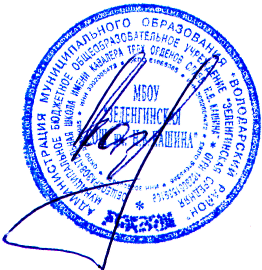 директор школы                                                     А.А. Казиев«Рассмотрено»на заседании МО учителей физического и эстетического воспитания, технологии, ОБЖ.Протокол № 1 от 28.08.2018г.«Согласовано»школьным метод. советомприказ № 4/1  от 01.09. 2018г.«Утверждаю»приказ директора  № 1/1 от 01.09.2018гА.А. Казиев5 класс ( 35 ч.) 1 занятие в неделюСодержание курсаКоличество часов1.Человек, природа, культура как единое целое.4 ч.2. Художественные средства в архитектуре и изобразительном искусстве.7 ч.3. Путешествие в мир искусства Древней Греции.5 ч.4. Былинная Русь и следы язычества в русской культуре.8 ч.5. Народное декоративно-прикладное искусство.10 ч.6. Проекты и исследование. Великие имена в искусстве1 ч.6 класс ( 35 ч.) 1 занятие в неделюСодержание курсаКоличество часовВведение1 ч.Мифология в народном творчестве5 ч.Мир архитектуры5 ч.Искусство в интерьере дворянской усадьбы3 ч.Портрет в искусстве.3 ч.Натюрморт.4 ч.Художественно-промышленное производство в культуре России.4 ч.Книга как произведение искусства.3 ч.Малые формы в графике3 ч.Проекты.2 ч.Великие имена в искусстве2 ч.7 класс ( 35 ч.) 1 занятие в неделюСодержание курсаКоличество часов1.Природа в изобразительном искусстве.4 ч.2.Природа и творчество.3 ч.3.Художественное творчество и его истоки.3 ч.4.Краткость и выразительность в искусстве.3 ч.5.Искусство театра.6 ч..6.Композиция и ее роль в искусстве.3 ч.7.Мироздание в искусстве.6 ч.8.История и искусство.4 ч.9.Проекты.2 ч.10.Великие имена в искусстве.1 ч.8 класс ( 35 ч.) 1 занятие в неделюСодержание курсаКоличество часов1.Искусство в жизни человека.4 ч.2.Средства художественного выражения в искусстве.6 ч.3. Виды и жанры искусства.6 ч.4.  В мастерской художника.2 ч.5.Художник и время.2 ч.6. Художественные направления и стили в различные исторические эпохи.2 ч.7.Образы искусства.11 ч.8. Творческий проект1ч.9.Великие имена в искусстве1ч.